الجمهورية الجزائرية الديمقراطية الشعبية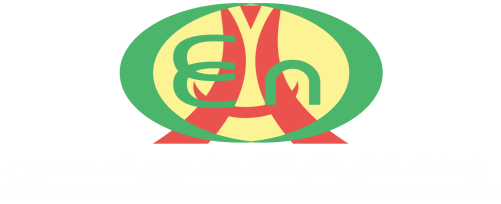 المجلس الوطني للمنظمة الوطنية للمحاسبين المعتمدينالمنظمة الوطنية للمحاسبين المعتمدينمكتب المحاسب المعتمد: ...................................................العنوان: ...........................................المرجع القانوني: *المادة 45 من القانون 10-01 المؤرخ في 11/07/2010.*المرسوم التنفيذي رقم 04/02 المؤرخ في 23/06/2004أنه وبتاريخ ......................... من شهر ................ سنة ألفين وعشرين تم الاتفاق بين كل من:  من جهة:السيد/................................................................. المحاسب المعتمد العنوان المهني:...................................... رقم الاعتماد: .......................................................... التاريخ: .........................................................رقم التسجيل في جدول المنظمة: ...........................................................................................................الطرف الأولومن جهة أخرى:السيد(ة): ....................................................................................        الشخص الطبيعي        الشخص المعنوي (ممثل(ة) قانوني(ة))ومقرها الرئيسي: الرقم الجبائي (NIF):...........................................................رقم المادة (ART):...............................................................رأسمال الشركة: ...................................................................................الطرف الثانيبعد أن أقر الطرفان بأهليتهما للتعاقد وعلى إبرام هذا العقد اتفقا على ما يلي:المادة الأولى: موضـــــــــــــوع العقـــــــــــــد بموجب هذا البند يلتزم كل طرف من الأطراف على حدى بما يلي:  بالنسبة للطرف الأول: بموجب المواد 41-42 من القانون 10-01 المؤرخ بتاريخ11/07/2010 خدمات التسيير والمتابعة والاستشارة: إعداد كشوف الأجور ويومية الأجور (Les Fiches de Paie)إعداد وتقديم الميزانية المحاسبية السنوية.الرد على المراسلات الجبائية وشبه الجبائية ومتابعتها.إعداد التصريحات الجبائية.إعداد وتقديم التصريحات شبه الجبائية السنوية والشهرية (CACOBATPH- CNAS)استخراج شهادة أداء المستحقات وشهادة عدم الإخضاع.خدمات جبائية:تحيين وضبط الدفاتر المحاسبية والتجارية (حسب المواد 09- 10-11 من القانون التجاري باب الدفاتر التجارية)، وكذا الميزانية المحاسبية (حسب المادة 42 من القانون 10-01).مسك وإعداد وتقديم الميزانية الجبائية السنوية (حسب ما جاء في المادتين 99-1 و 151-1 من قانون الضرائب المباشرة والرسوم المختلفة قسم تصريحات المكلفين بالضريبة وقسم التزامات الشركات).المساعدة والتمثيل: أمام إدارة الضرائب والضمان الاجتماعي، صندوق البطالة، والصندوق الوطني للتأمين لغير الأجراء (CASNOS).أمام مفتشية العمل.أمام السجل التجاري ومديرية التجارة.أمام الخزينة العمومية.أمام البنـــــــوك والمؤسسات الاستثمارية. حسب ما تنص عليه المادة 43 من القانون 10-01 المؤرخ في 11/07/2010.بالنسبة للطرف الثاني: يخضع الطرف الثاني (الشخص الطبيعي أو المعنوي) لجدول العمل حسب النظام الداخلي للطرف الأول (المحاسب).يجب على الطرف الثاني وضع تحت تصرف الطرف الأول جميع المعلومات والمستندات المحاسبية والمالية التي تعتبر ضرورية للأداء الصحيح لمهمة الخدمة، ويلتزم بالآجال المحددة قبل انقضاء المواعيد النهائية القانونية المطلوبة لتجنب أي تأخير.يقر الطرف الثاني ويوافق على أنه تقع المسؤولية على عاتقه في دقة المعلومات المالية المقدمة للطرف الأول، وأن يكون الطرف الأول غير مسؤول عن إصدار البيانات المالية والسجلات والفواتير أو تصريحات جبائية أو شبه جبائية أو محاسبية، أو أي تقارير مالية أخرى في هذه الحالة، حسب ما ذكر في المادة 42 من القانون 10-01.يلتزم أيضا بتقديم كافة البيانات والمعلومات والإيضاحات والرد على الملاحظات وتقديم جميع أصول المستندات منها حسب رغبة الطرف الأول ورؤيته والتي تكون لازمة حتى يتمكن الطرف الأول من انجاز الأعمال والخدمات المتفق عليها بهذا العقد، ويكون الطرف الثاني وحده مسئولا عن صحة ما ورد بهذه المستندات.المادة الثانية: أداء الخدمةيلتزم الطرف الأول بموجب هذا العقد ببذل العناية اللازمة في انجاز الأعمال والخدمات التي تعاقد بشأنها وتقديم الاستشارات المالية والمحاسبية والجبائية وفق منظومة القواعد القانونية الحاكمة والأصول المنظمة لمهنة المحاسب، حسب المادة 45 من القانون 10-01 والمتعلق بمهنة الخبير المحاسب ومحافظ الحسابات والمحاسب المعتمد.المادة الثالثة: السر المهنيالفقرة الأولى: يوافق الطرف الأول ومساعديه الالتزام والحفاظ على السر المهني، على اعتبار أن جميع بيانات ومعلومات الطرف الثاني حساسة وسرية بطبيعتها على هذا النحو لا يجوز للطرف الأول   مشاركة هذه المعلومات مع أي طرف دون موافقة خطية صريحة من قبل الطرف الثاني، ما لم يطلب القيام بخلاف ذلك بموجب المادة 71 من القانون 10-01 والمتعلق بمهنة الخبير المحاسب ومحافظ الحسابات والمحاسب المعتمد..الفقرة الثانية:على الطرف الأول إخطار الطرف الثاني بمجرد إدراكه لأي صعوبة وعقبة قد تحول دون تأجيل التنفيذ الطبيعي للمهمة.المادة الرابعة: الأتعاب		بناءا على ما تنص عليه المادة 45 من القانون 10-01 والتشاور بين الطرفين يلتزم الطرف الثاني بأداء مقابل أتعاب مهنية إلى الطرف الأول كما يلي: أولا: مبلغ ................ شهري يسدد بصفة دورية كل أول شهر ميلادي نظير القيام بالأعمال المحددة في المادة الأولى ثانيا: مبلغ إجمالي سنوي نظير القيام بالأعمال المحاسبية وإعداد الميزانية الختامية المحددة في المادة الأولى يسدد كالتالي:  مبلغ................. يمثل نسبة 30%  كتسبيق بمجرد التوقيع على هذا العقد، ويعد توقيع الطرف الثاني بمثابة مخالصة واستلام لهذا المبلغ.والباقي أي 70% من جملة مبلغ الأتعاب وقدره ..................دج، يستحق الدفع على دفعات كالتالي: مبلغ ........................ يدفع بتاريخ ..../.../....20.مبلغ ........................ يدفع بتاريخ ..../.../....20.مبلغ ........................ دفعة أخيرة تستحق مع تسليم الأعمال المبينة بهذا العقد.يتم تحديد مبلغ أتعاب الخدمات التي يقدمها الطرف الأول (المحاسب) إلى الطرف الثاني من خلال جدول الأسعار المفصل (الملحق 01 و02)، حسب الخدمات المقدمة والذي يتم إمضاؤه من الطرفين. ويتوجب على الطرف الأول تقديم مذكرة أتعاب إلى الطرف الثاني عن الخدمات المقدمة.يلتزم الطرف الثاني بموجب هذا العقد برد ما أنفقه الطرف الأول من مصروفات في سبيل مباشرة الأعمال المنوه عنها في المادة الأولى أو أي أعمال أخرى قد تتفرع عن الأعمال المتفق عليها، وذلك بعد إطلاع الطرف الثاني على بيان بهذه المصروفات.  وفي حالة إنهاء العقد من جانب الطرف الثاني دون سبب قانوني أو مسوغ مهني يستحق الطرف الأول الباقي من المبلغ الإجمالي الاتفاقي المدون بهذا العقد، وتحل جميع الدفعات التي لم يحل مواعيد استحقاقها سواء قام الطرف الأول بأداء كامل الأعمال أو جزء منها. ثالثا: شروط الدفع		يتم تسوية مبلغ الخدمات حسب مذكرة الأتعاب من طرف العميل في مدة أقصاها شهر (30 يوما) من تاريخ تقديم مذكرة الأتعاب، إمّا نقدًا أو عن طريق صك أو تحويل بنكي.يتعهد الطرف الثاني بأن يفي بجميع التزاماته المالية لتسديد أتعاب الطرف الأول (المحاسب) في المواعيد النهائية التعاقدية التي يقدمها المحاسب.المادة الخامسة: القوى القاهرة وتعني الظروف التي بفعل أو حدث لا يمكن التنبؤ به ولا يقاوم له آثار مباشرة أو غير مباشرة على الأداء العادي للالتزامات الناشئة عن هذه الاتفاقية.لذا، إذا كان أحد الأطراف نتيجة لظروف القوة القاهرة غير قادر على أداء كل أو جزء من التزاماته، فلا يمكن اعتباره مسؤولا عن عدم الأداء هذا.وسيكون للقوة القاهرة الاعفاء من المسؤولية إثر تعليق مؤقت لتنفيذ العقد، حتى اختفاء الأسباب التي تسببت في انقطاعها.المادة السادسة: التعديل أي تعديل لبنود هذا العقد يجب أن يكون عن طريق ملحق مصادق وموقع من قبل الطرفين.المادة السابعة: المسؤوليةيوافق الطرف الثاني على تعويض وتجنيب الطرف الأول (المحاسب) أي أضرار لقاء أي أخطاء أو عن جميع المطالبات الناتجة عن الخسارة أو الضرر، باستثناء الحالة التي تنجم عن سوء تصرف أو اهمال جسيم من قبل الطرف الأول.البند الثامن: إنهاء العقديجوز لأي من الطرفين إلغاء عقد الخدمات المحاسبية هذا وذلك بتقديم إشعار خطي بمدة 30 يوما للطرف الآخر.في حال تمّ إلغاء هذا العقد، سيتم تقديم مذكرات أتعاب بأي خدمات مقدمة وفقا لشروط الدفع لهذا العقد. المادة التاسعة: النزاعات يسعى الطرفان لتسوية الصعوبات التي قد تنشأ عن تفسير أو تنفيذ بنود هذا العقد وديا.تختص المحكمة الإقليمية مقر الطرف الأول بكافة المنازعات الناشئة عن هذا العقد وعلى الأخص تلك التي تتعلق بنفاذه أو ببطلانه.المادة العاشرة: مدة الاتفاقية يدخل هذا العقد حيز التنفيذ من لحظة توقيعه من الطرفين ويصبح ساريا للمفعول لمدة ثلاث 03 سنوات يتم تمديد مدة العقد تلقائيا، شريطة ألا يخطر أي من الطرفين الطرف الآخر بإلغاء العقد قبل 30 يوما من تاريخ انتهاء صلاحيته.المدينة ..........في:..............إمضاء الطرفينالطرف الأول 					   		الطرف الثاني الملاحــــــق كنموذجالملحق 01الطرف الأول 					   		الطرف الثاني إمضاء المحاسب المعتمد	    			   إمضاء الممثل القانوني للشركة أو المؤسسة						الملحق 02الطرف الأول 					   		الطرف الثاني إمضاء المحاسب المعتمد	    			   إمضاء الممثل القانوني للشركة أو المؤسسة						الرقمالبيانالمبلغملاحظات01تصريح G50-G50A 500,00 دجلاشيء02تصريح G50-G50A2 000,00 دجبالمبالغ03تصريح CNAS3 500,00 دجعدد العمال أقل من 1004تصريح DAS CNAS2 000,00 دجعدد العمال أقل من 1005تصريح DAS CNAS2 000,00دج + 200,00دج لكل عامل عدد العمال أكثر من 1006تصريح CACOBATPH2 500,00 دجعدد العمال أقل من 1007تصريح DAS CACOBATPH2 000,00 دجعدد العمال أقل من 1008تصريح DAS CACOBATPH2 000,00دج+ 200,00دج لكل عامل عدد العمال أكثر من 1009كشف الرواتب300,00 دج لكل عامل10ATS300,00 دج لكل عامل11كتابة شكوى20 000,00 دج12MISE A JOUR (CNAS)1 000.00 دج13MISE A JOUR (CACOBATPH)1 000.00 دج14EXTRAIT DE ROLE1 000.00 دج15مرافقة إلى أي مصلحة 1 000,00دج16التصريح بعامل  (CNAS)300,00 دج17التصريح بملف جديد (CNAS) 1 000,00دج18الرد على C02+ C04 + ROLE10 000,00دجقسط رقم الأعمالقسط رقم الأعمالالمجموع خارج الرسوم/ شهرياضريبة القيمة المضافةالمجموع بكامل الرسوم/ شهرياالمجموع السنوي بكل الرسومالطابع الضريبيمن إلى المجموع خارج الرسوم/ شهرياضريبة القيمة المضافةالمجموع بكامل الرسوم/ شهرياالمجموع السنوي بكل الرسومالطابع الضريبيأقل من 1 500.000,00ميزانية جبائية35 000,001 500.001,005 000.000,0012 000,002 280,0014 280,00171 360,005 000.001,0010 000 000,0015 000,002 850,0017 850,00214 200,0010 000 001,0030 000 000,0025 000,004 750,0029 750,00357 000,0030 000 001,0050 000 000,0030 000,005 700,0035 700,00428 400,0050 000 001,00100 000 000,0050 000,009 500,0059 500,00714 000,00100 000 001,00200 000 000,00100 000,0019 000,00119 000 ,001 428 000,00أكثر من 200 000 000,00عقد